BENNE A ORDURES MENAGERESPartie présentationIntroduction 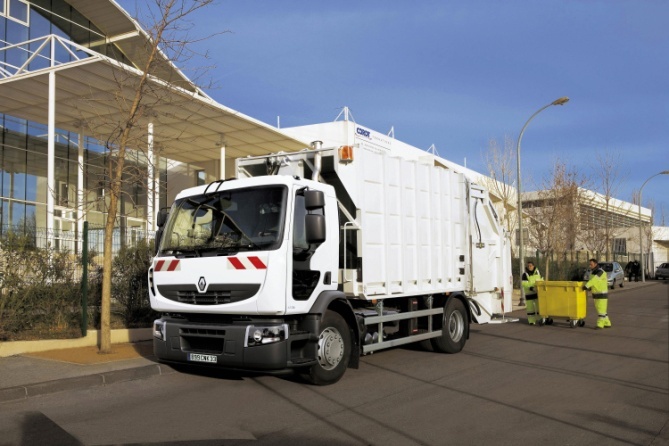 La benne à ordures est conçue pour le ramassage sélectif de deux types de déchets :Déchets dits « humides » (légumes, fruits, végétaux …)Déchets dits « secs » (verre, plastique, papier …)Le cycle de fonctionnement est entièrement automatisé.Principe Une caisse (fig.1) est divisée en deux compartiments par un plancher séparateur horizontal. Chaque compartiment est doté d’un bouclier d’éjection et permettant de vider la caisse de ses déchets.Deux lèves conteneur (fig. 1 et 2), composés principalement chacun d’un bras et d’une chaise de chargement, permettent de vider des conteneurs (poubelles) de 150 ou 250 litres indépendamment dans le compartiment supérieur, le compartiment inférieur ou dans les deux selon le type de poubelle.Un mécanisme de compaction (DT 9/14) permet de compacter les déchets dans chaque compartiment. Le compactage des déchets entraîne de recul du bouclier d’éjection.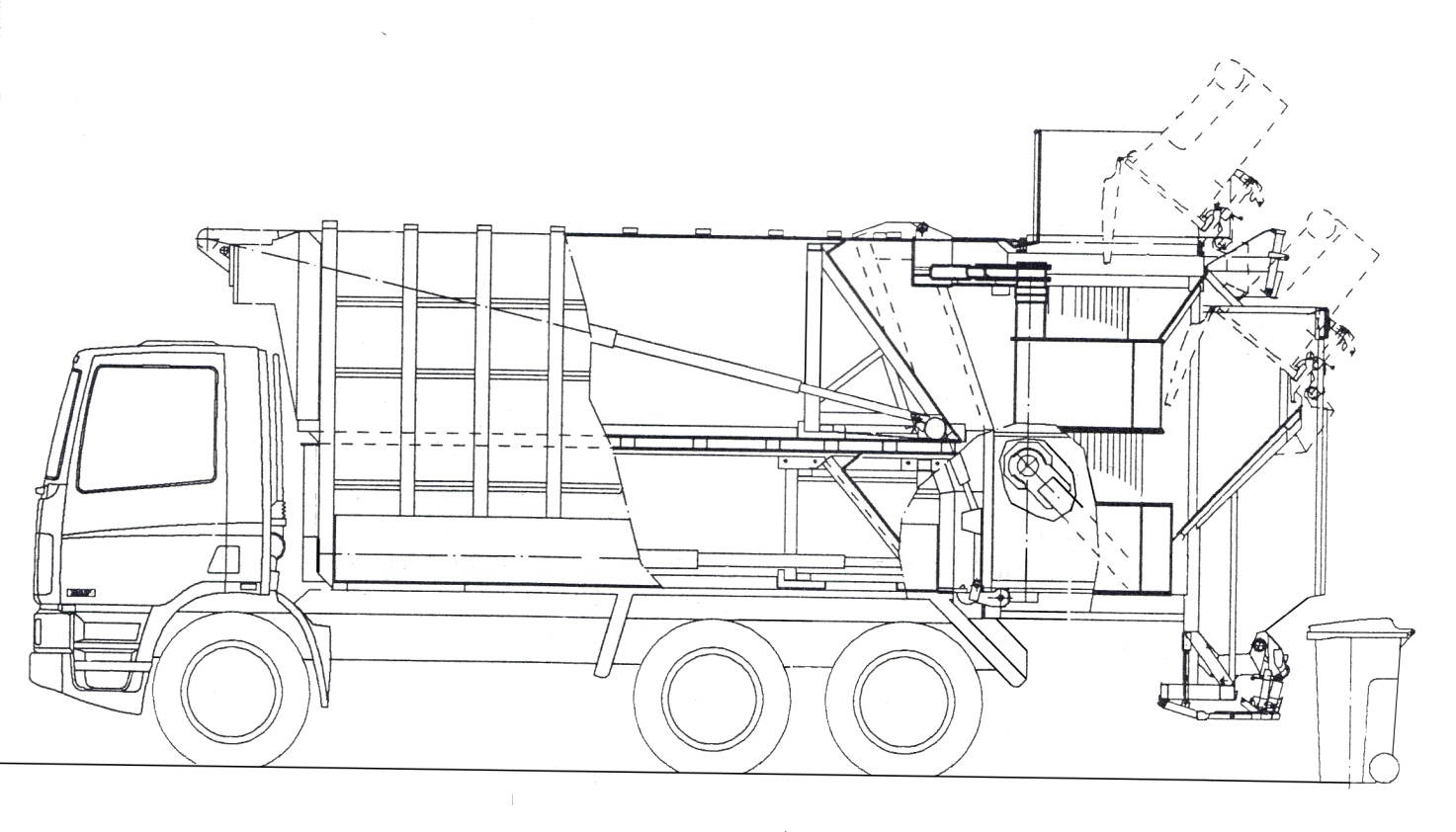 Le lève-conteneur Chaque bras de levage est mû par un vérin hydraulique et s’articule autour du point de rotation. Selon le type de déchet, le bras peut s’arrêter en cours de levage en trois positions  différentes (Fig.1). Dès que le bras est arrêté au point de déversement, la chaise de chargement est basculée au moyen d’un vérin hydraulique. Le renversement du conteneur pendant la phase de basculement est empêché par une ventouse pneumatique. 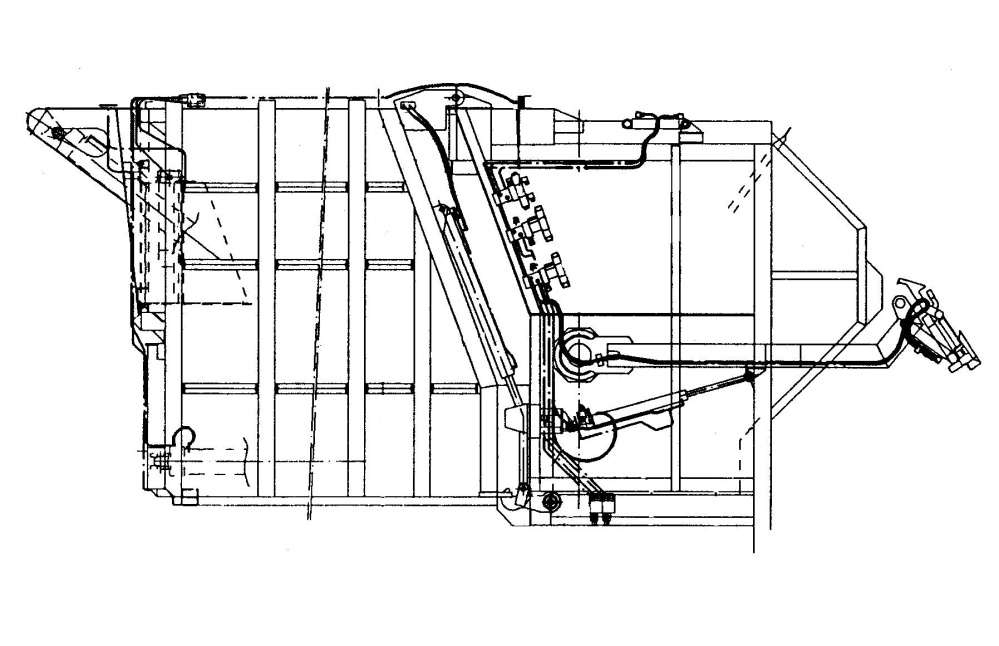 Des abat-vents mobiles (fig.1) sont installés sur la partie supérieure de la trémie. Ils empêchent que le vent emporte les déchets légers pendant le vidage du conteneur. Ces abat-vents se rabattent automatiquement dès que le véhicule roule et atteint un certain régime moteur.La trémieL’ouverture de la trémie est nécessaire avant le vidage des déchets des deux compartiments.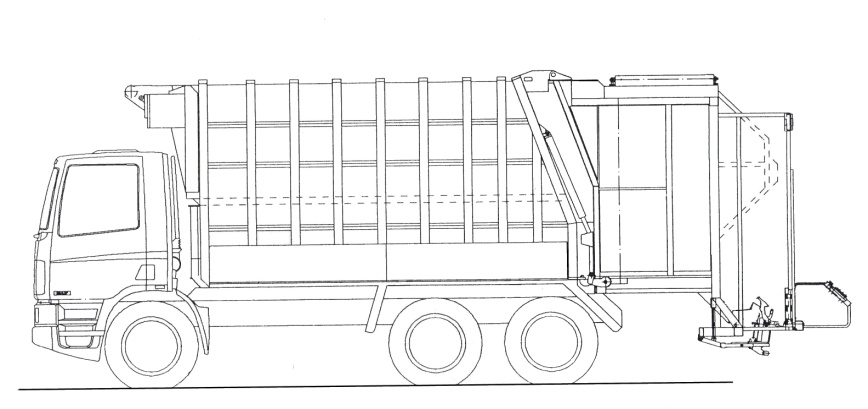 La trémie est articulée au moyen de charnières et son ouverture est réalisée par deux vérins.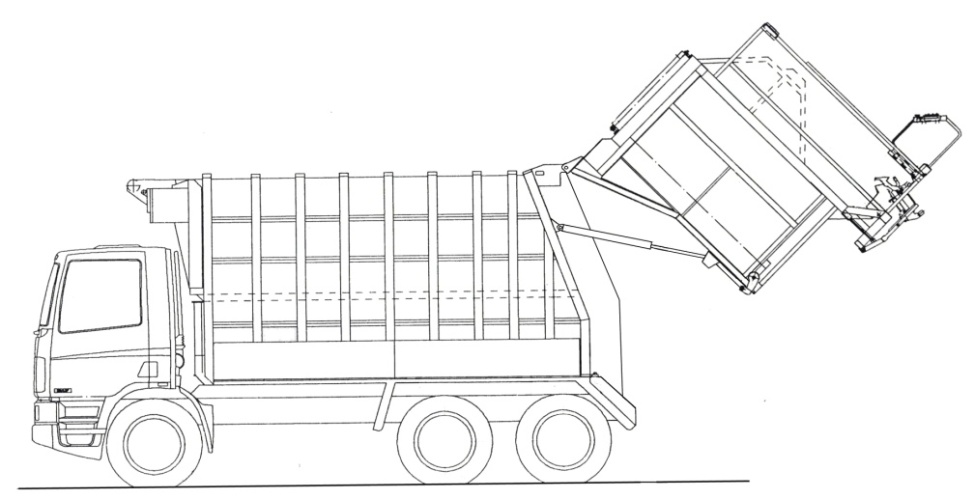 Partie techniquePompe à cylindrée variable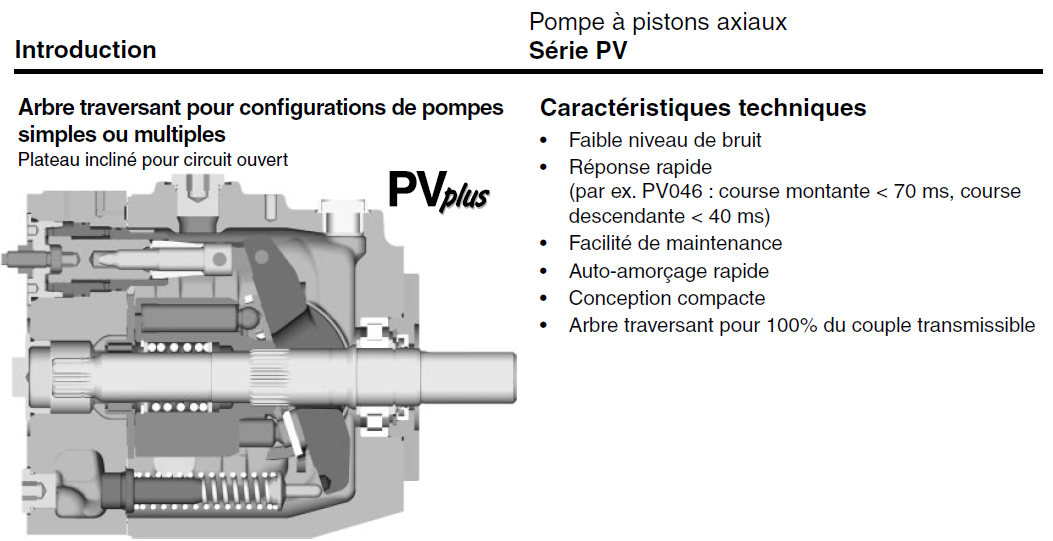 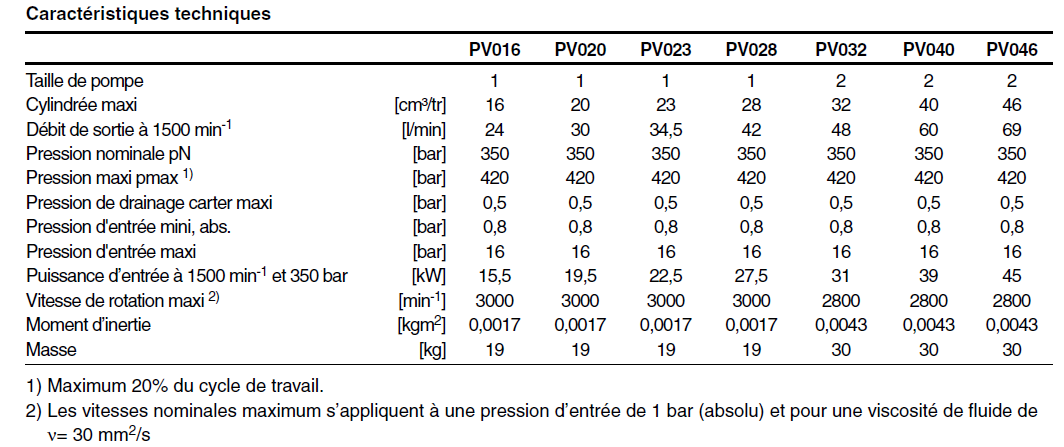 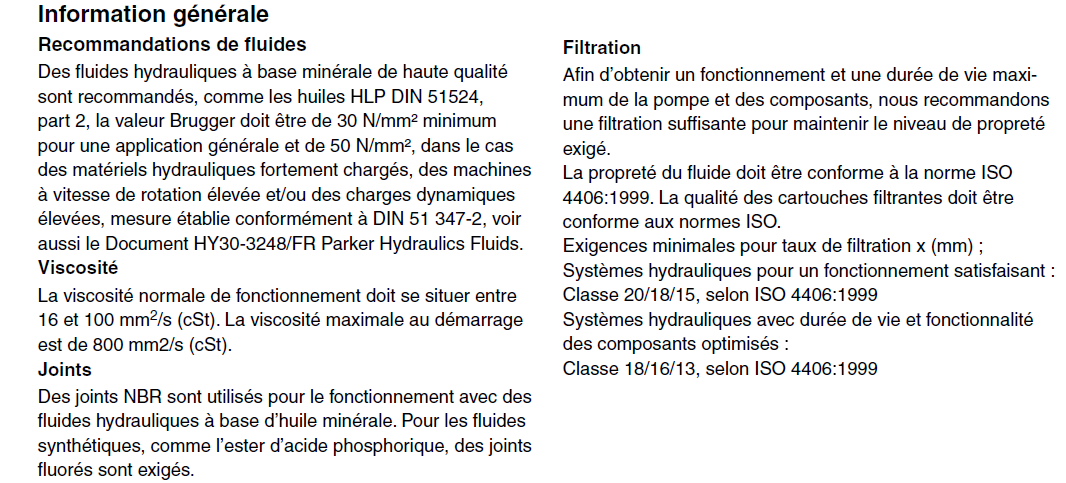 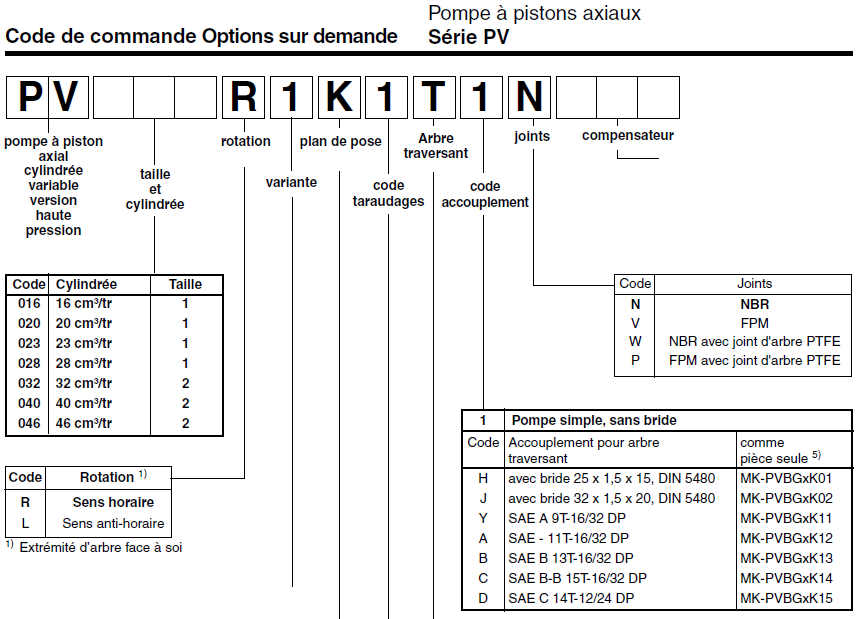 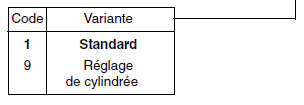 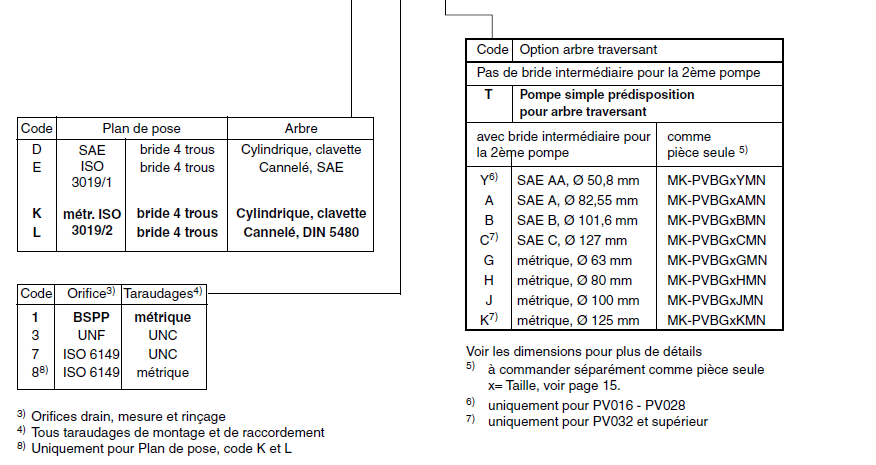 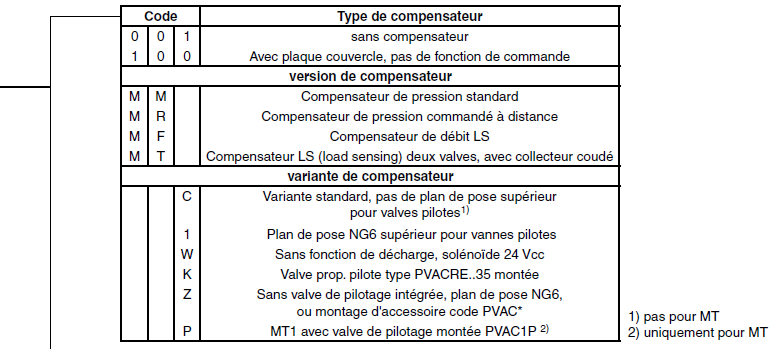 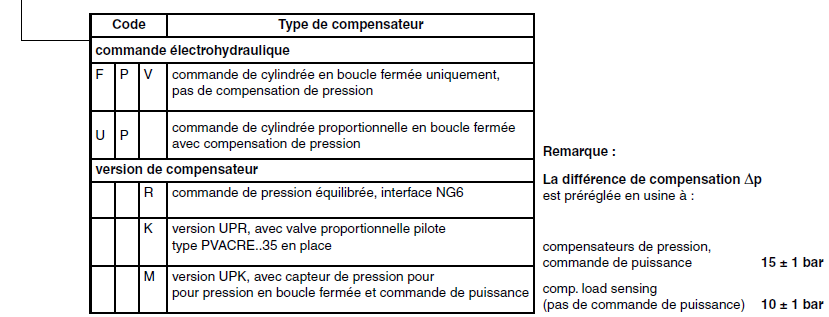 Clapet parachuteExtrait du « Guide de l’Hydraulique Industrielle » version IV- 2012   Auteurs Thierry Schanen & Michel Zajac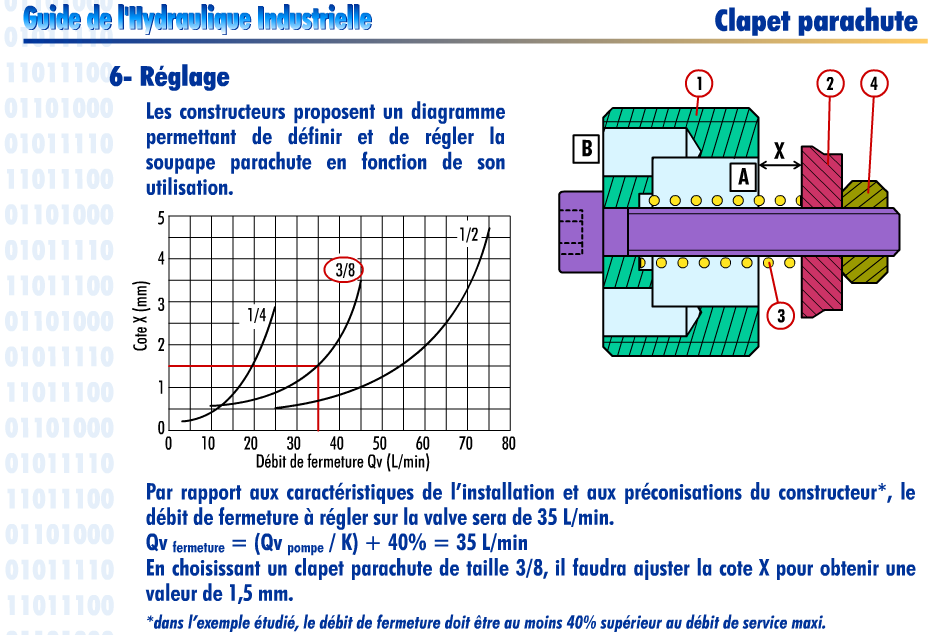 Pompe à cylindrée variable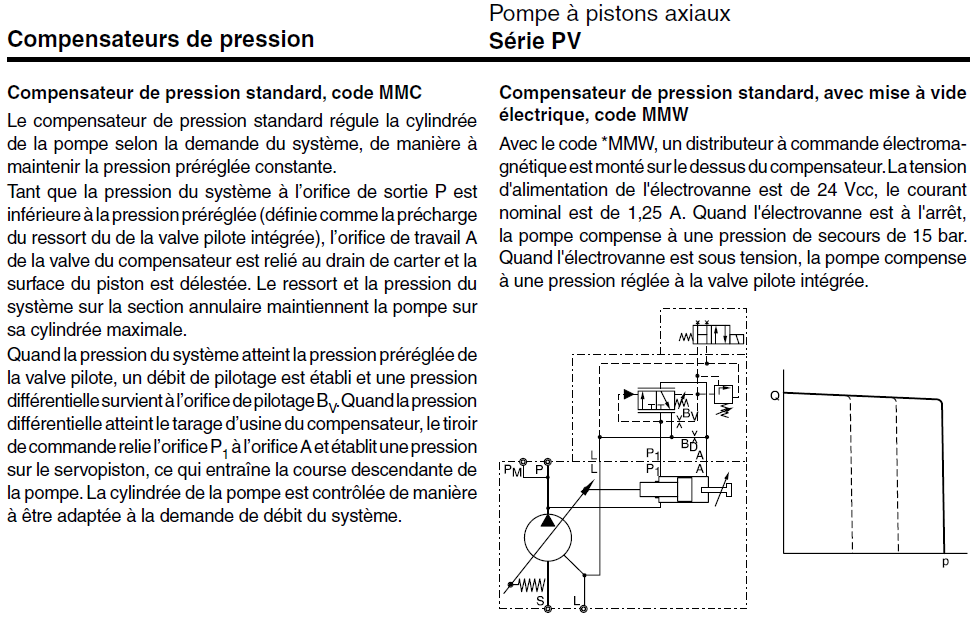 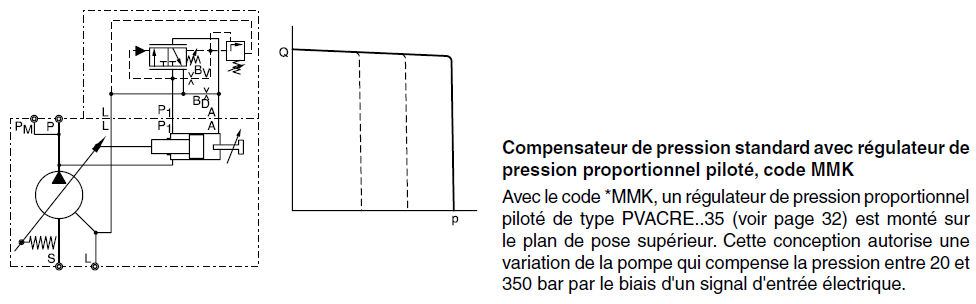 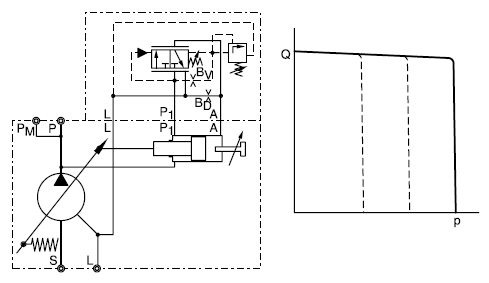 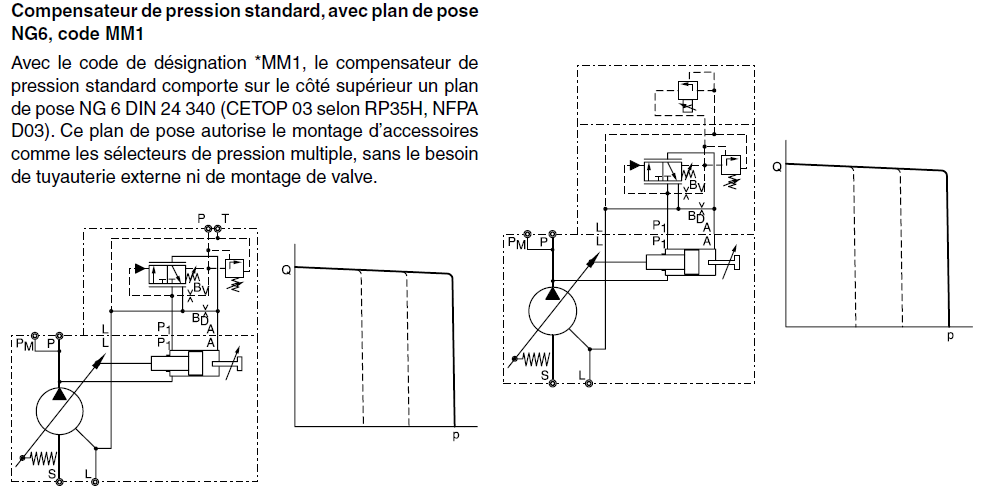 Amplificateur pour distributeur à commandes proportionnellesL’amplificateur a été spécialement conçu pour commander les distributeurs de la benne à déchets. Il est du type analogique donc avec réglage des paramètres de fonctionnement par potentiomètres (P1 à P11). Quatre commandes par entrées internes permettent l’obtention de deux vitesses différentes par voie. DescriptionFonctionnement du bras de levage (partiel)Diagramme de levée du brasGRAFCET de levée du brasMécanisme de compactionGénéralitésLe mécanisme de compaction est constitué d’un axe pivotant vertical (A) sur lequel sont fixé deux pelles (B et C) de compaction (une par compartiment).Pendant le fonctionnement, les pelles décrivent un parcours circulaire de 200° (100° vers la droite et 100° vers la gauche) dans une cuvette qui a la forme d’un demi-cylindre vertical. La commande séquentielle des pelles est assurée par un système de commutation situé au dessus de l’axe pivotant vertical.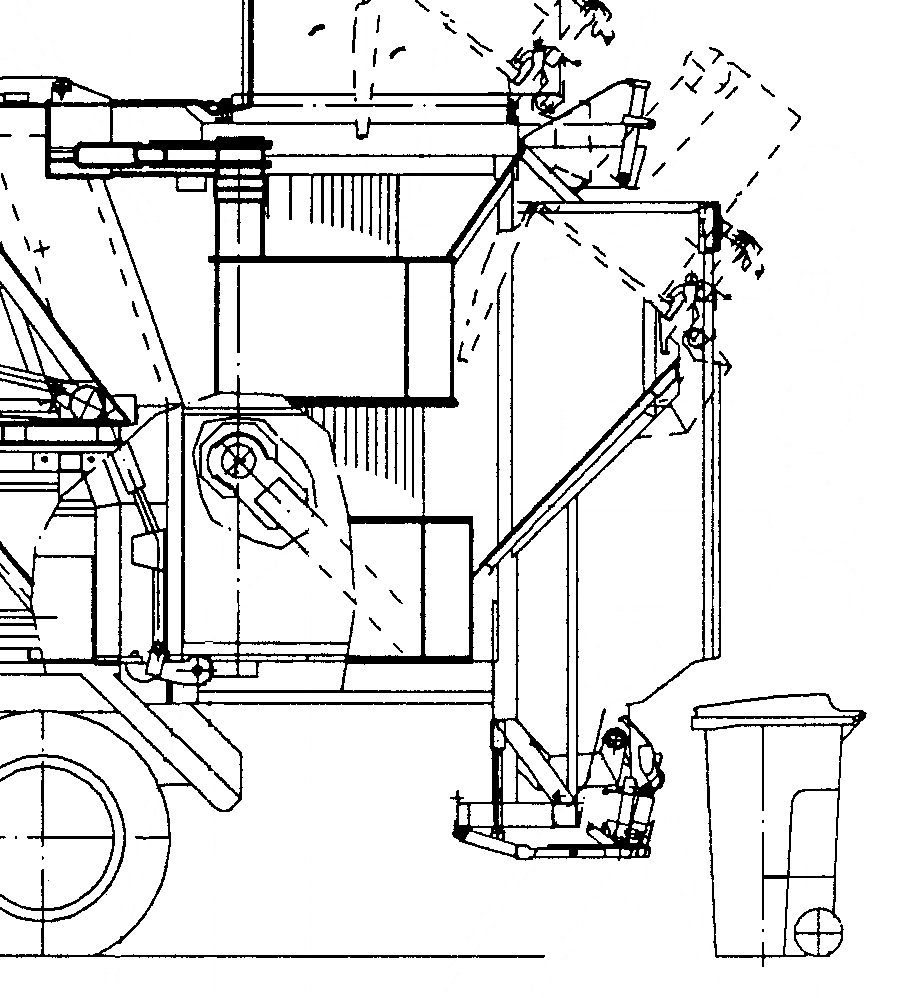 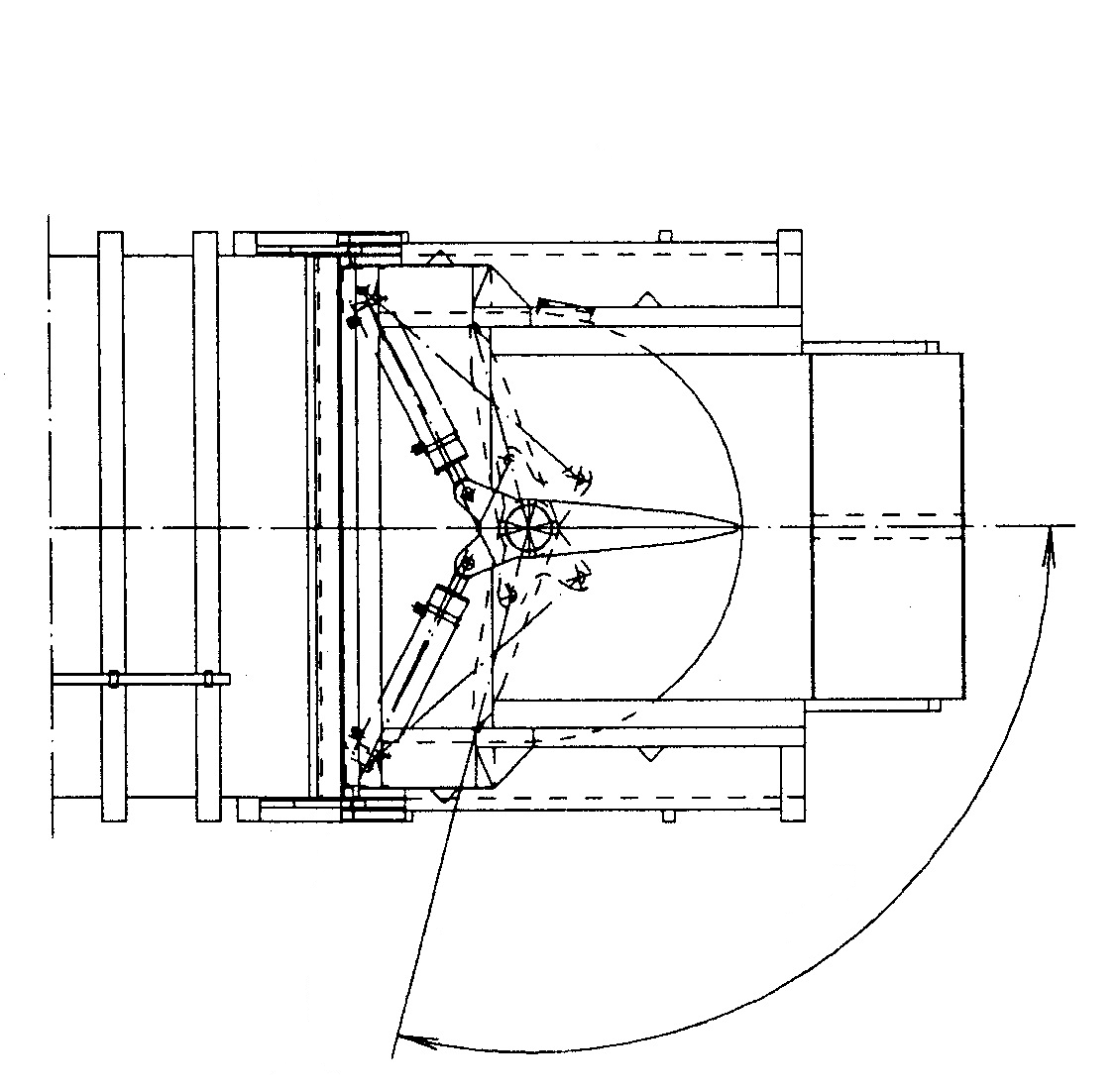 Système de commutationIl est solidaire du mouvement des pelles.Il est constitué :d’un plateau sur lequel sont fixées quatre cames de commande A-B-C et D,de quatre détecteurs de proximité (DP) 3S1-3S2-3S3 et 3S4.Les cames A et D sont uniquement détectées par le capteur 3S4 tandis que les cames B et C sont uniquement détectées par les capteurs 3S1, 3S2 et 3S3.Cycle de compactionGRAFCET point de vue « partie opérative »Images des actions du GRAFCET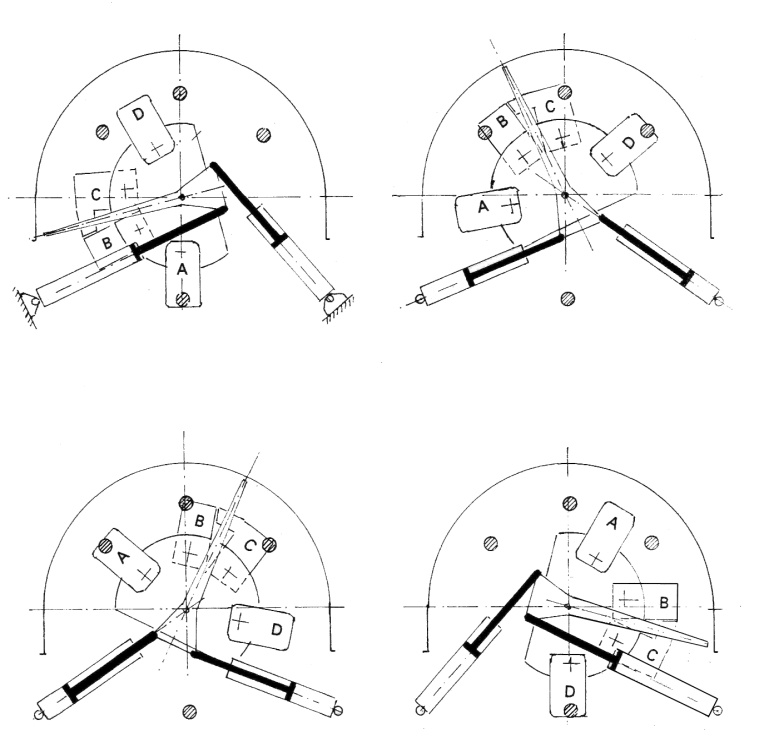 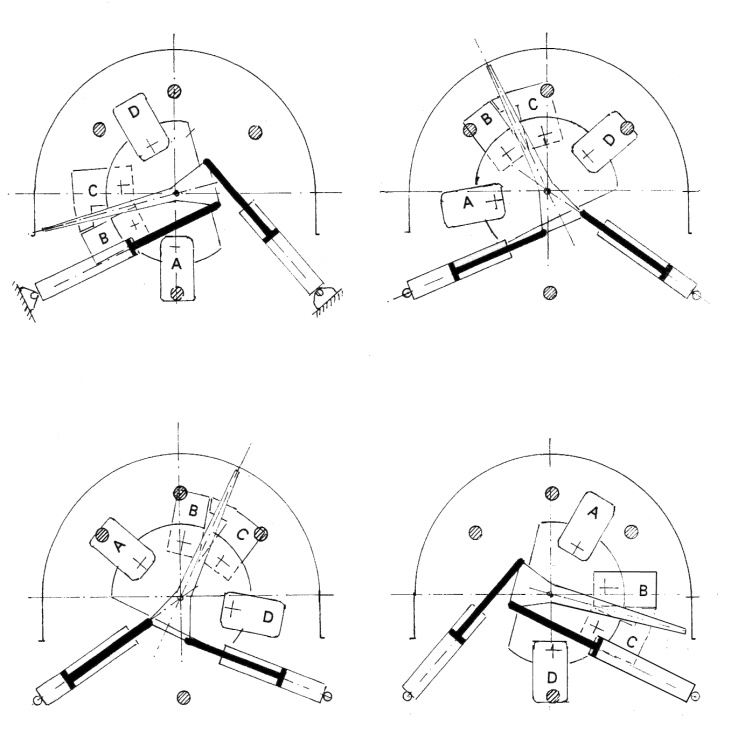 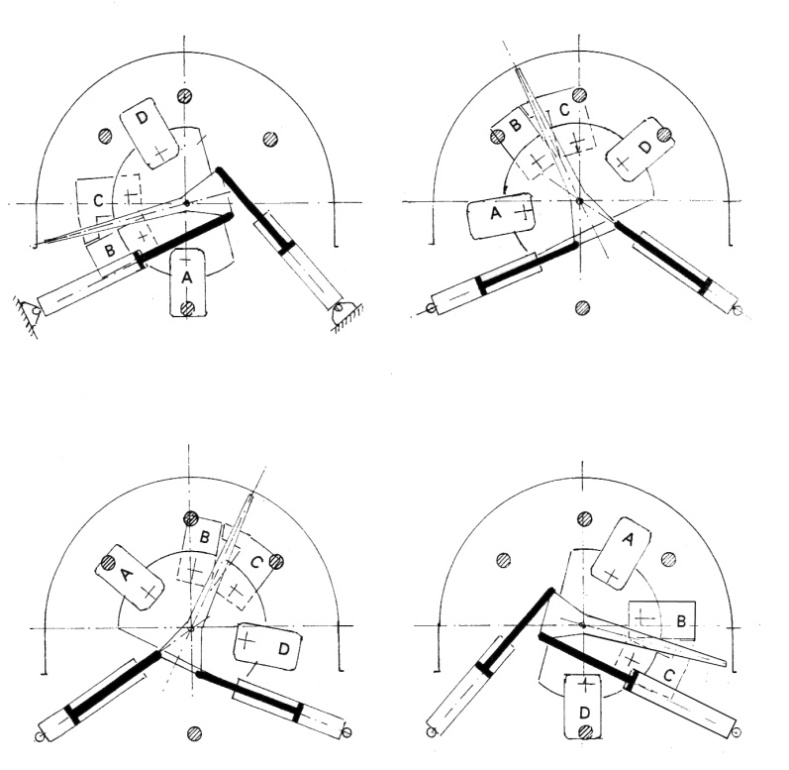 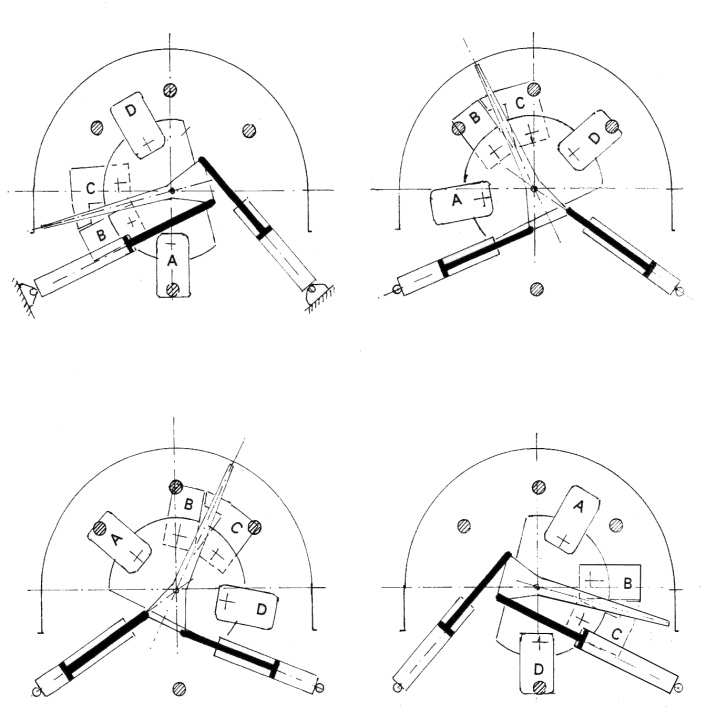 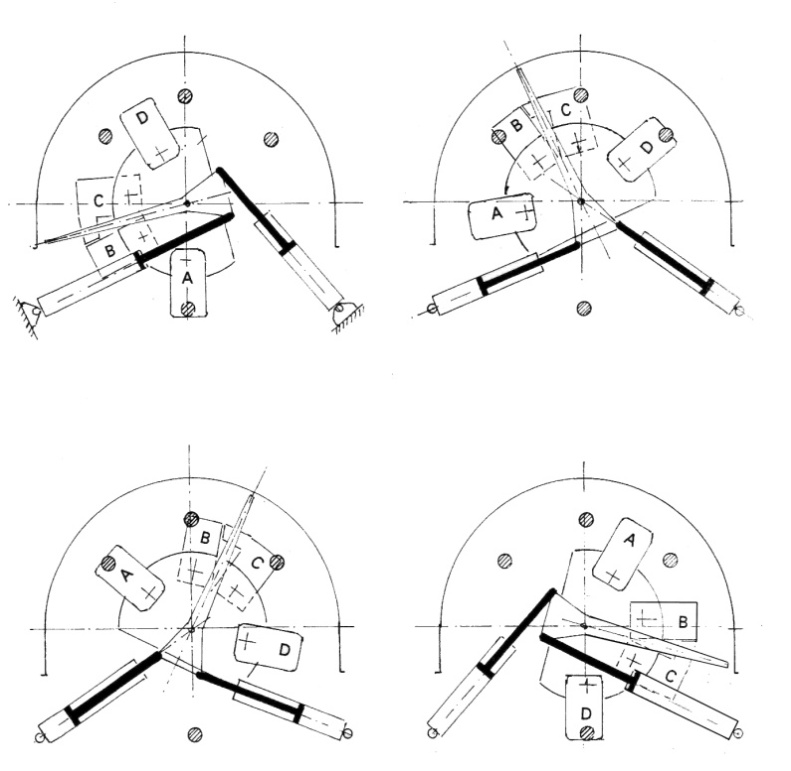 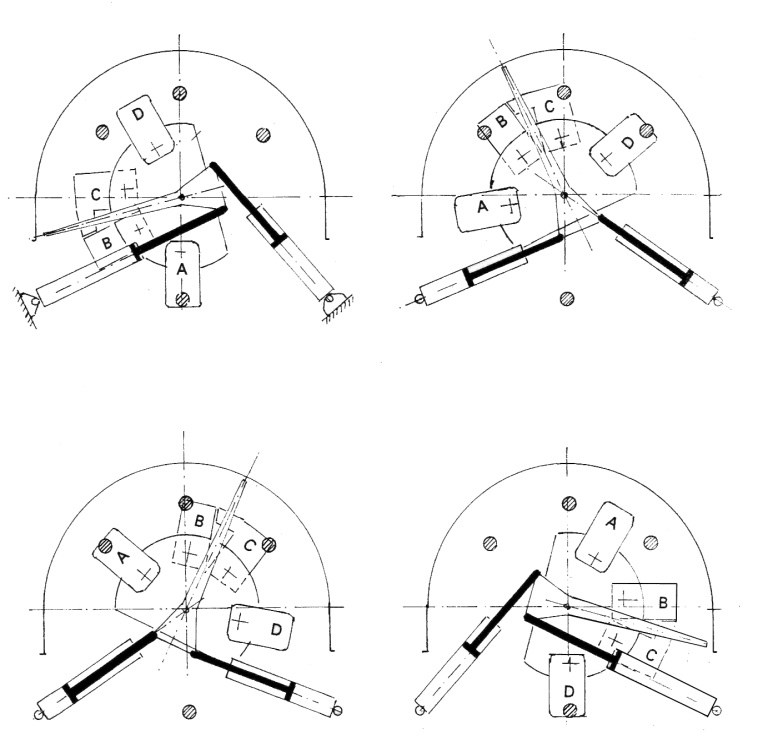 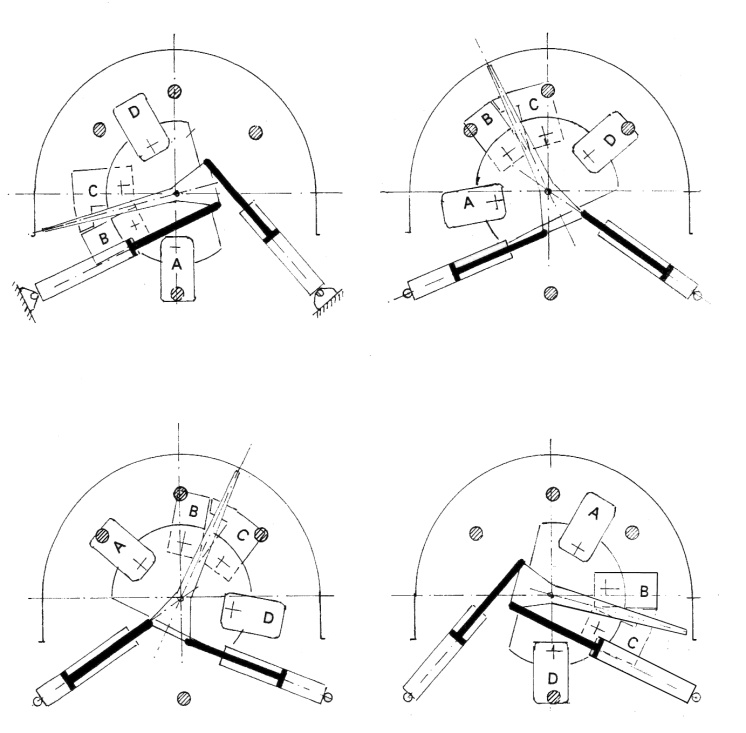 Mécanis1. DESCRIPTION1.1.	GENERALITESLe fonctionnement des soupapes parachute FLUTEC est déterminé par un débit d’huile, qui lors d’une rupture de conduite, ferme la soupape et empêche tout mouvement des récepteurs. Les avantages sont :sécurité maximale grâce à un temps de réponse très courtconstruction compacte, qui permet une implantation directe dans les vérinsadaptation optimale au système grâce à 4 tailles de constructionadaptable aux dimensions données des conduites grâce à différents raccords1.2.	FONCTIONNEMENTEn utilisation normale, l’obturateur plat de la soupape parachute se trouve en position ouverte. Il est maintenu dans cette position à l’aide d’un ressort, aussi longtemps que l’effort engendré par la perte de charge au travers de la valve de 1 vers 2 est inférieure au tarage du ressort. L’huile circule dans les deux sens.Si le débit de 1 vers 2 venait à être sensiblement augmenté, l’effort exercé sur la section apparente de l’obturateur provoquerait la fermeture brutale de la soupape.L’obturateur repose sur le siège avec une grande étanchéité. Les fuites au niveau du filetage peuvent être évitées par le collage de la soupape dans le logement. L’ouverture de la soupape intervient automatiquement lorsque P2 > P1. Le seuil de fermeture est réglable en variant la cote « h » (voir point 2.2.7.)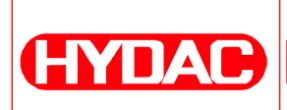 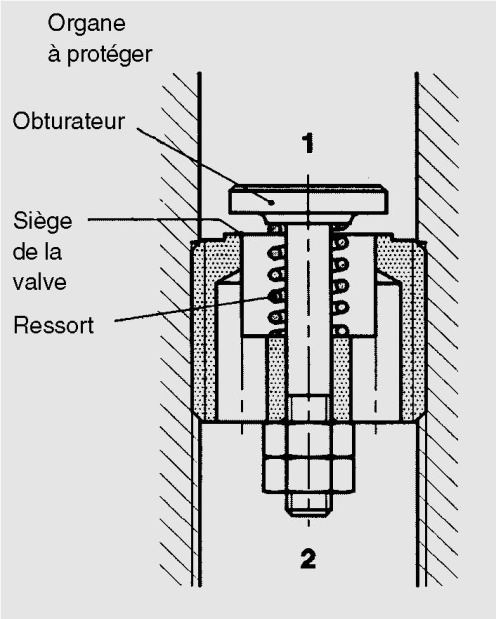 1.3. APPLICATIONLes soupapes parachute sont destinées à interdire les mouvements intempestifs ou incontrôlés de récepteurs sous charge, lors d’une rupture de conduite, comme par exemple lors de la rupture d’un flexible relié à un vérin sous charge. Dans ce but, elles doivent être implantées entre le récepteur et la conduite à protéger. Elles peuvent être vissées directement au pied du vérin (RBE...) ou être implantées dans un bloc assurant la liaison par vissage entre l’orifice 1 et l’organe à protéger.Domaines d’application :nacelle élévatricetable élévatriceniveleur de quaichariot élévateurautres applications en conformité aux règlementations en vigueur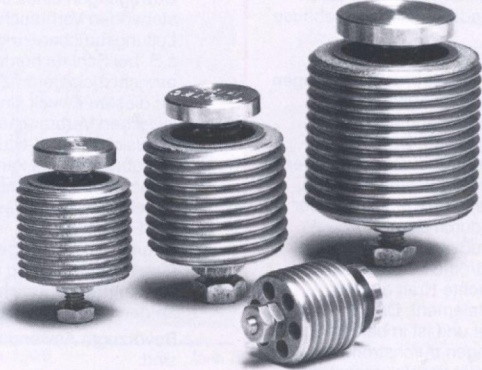 1.4. REMARQUES– Les soupapes parachutes du type RBE peuvent uniquement être utilisées comme organe de sécurité en cas de rupture de tuyauteries. Elles ne doivent en aucun cas être utilisées comme organes fonctionnels.– Si la soupape se ferme en fonctionnement normal, elle ne correspond pas aux paramètres de fonctionnement de l’installation et doit être remplacée par une autre, dont le réglage aura été corrigé.– Pour éviter le fonctionnement intempestif de la soupape, nous recommandons le réglage de celle–ci sur la base d’un débit supérieur de 20% au débit nominal de l’installation. Si de fortes variations de viscosité apparaissent, elles doivent être réglées pour une viscosité plus importante avec un débit correspondant. Avec une viscosité plus faible, les soupapes doivent encore réagir pour assurer la sécurité. Cette marge dépendant de l’installation, des variations de débit et de viscosité, il sera préférable de déterminer la valeur de tarage sur l’installation.– Après rupture de conduite les soupapes parachute sont à remplacer systématiquement.2. CARACTERISTIQUES2.1.    GENERALITES2.1.1. Désignation et symbole Soupape parachute1 : Organe à protéger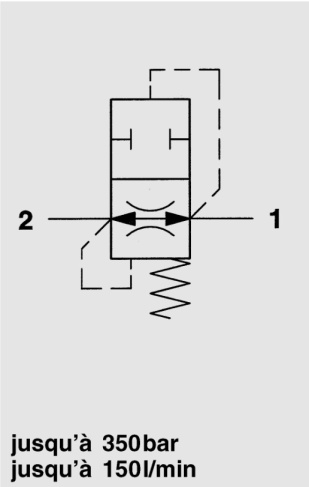 Remarques relatives au code de commandeEn exécution standard, les soupapes parachute sont réglées au débit maximal. Le réglage sur des valeurs autres peut être effectué directement par l’utilisateur, à l’aide des indications données par les courbes. Si au contraire, l’utilisateur souhaite un préréglage en usine, son débit (en l/min) devra être précisé lors de la commande. Le réglage se réfère à une lente augmentation du débit avec une viscosité du fluide hydraulique de 34 mm2/s.2.2.  CARACTERISTIQUES HYDRAULIQUES2.2.1.	Pression de service Pression nominalepmax = 350 bar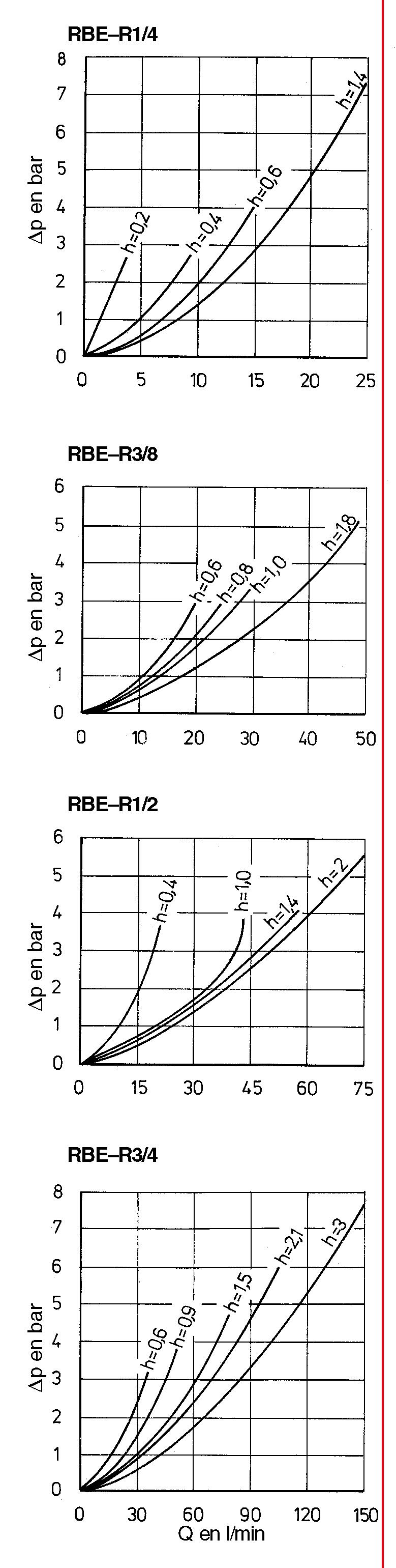 pmin = 10 bar2.2.2.	Plage de débitR 1/4: 	4- 25 l/minR 3/8: 	6- 50 l/minR 1/2:	12- 75 l/minR 3/4: 	25-150 l/min2.2.3. Caractéristiques  f (Q)La différence de pression résultant du débit Q a été mesurée à une viscosité de 34 mm2/s et une température de 46°C pour divers réglages de la cote « h ».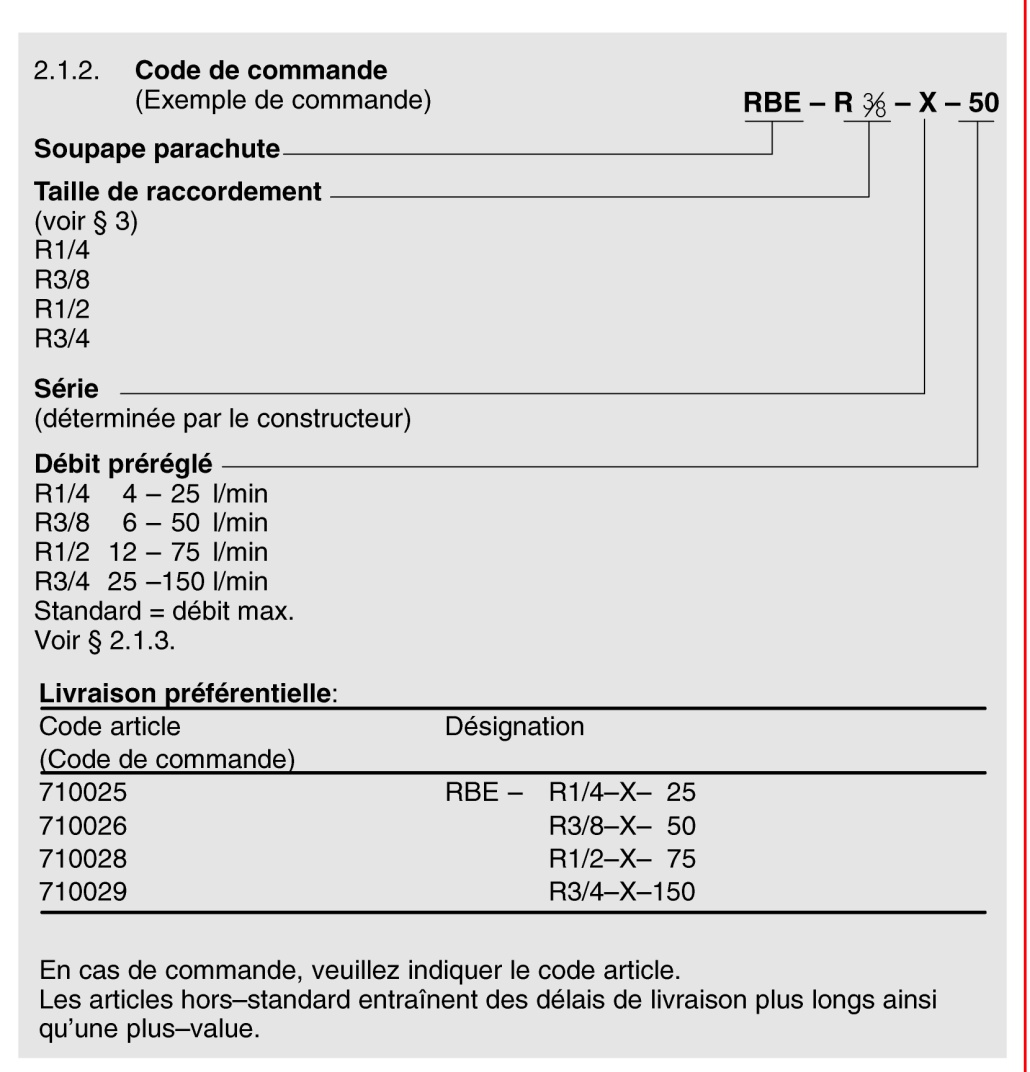 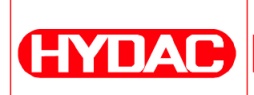 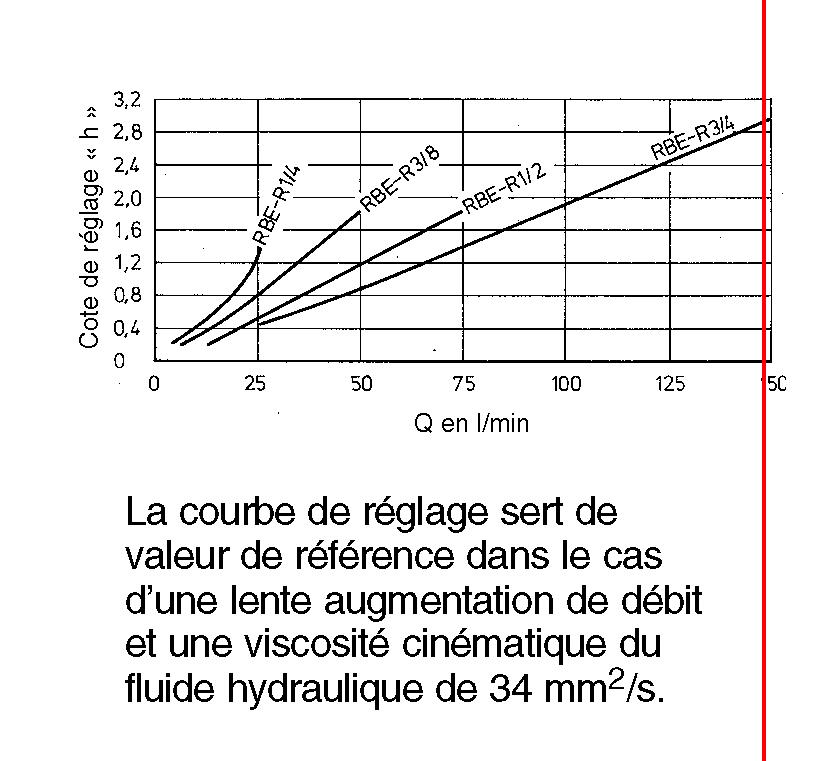 2.2.4. Courbe de réglage du débit nominalLe débit admissible au niveau de la soupape est déterminé par la cote « h ». Le réglage de cette cote s’effectue par déblocage du contre-écrou et action sur l’écrou de réglage. Après réglage, veiller à rebloquer le contre-écrou.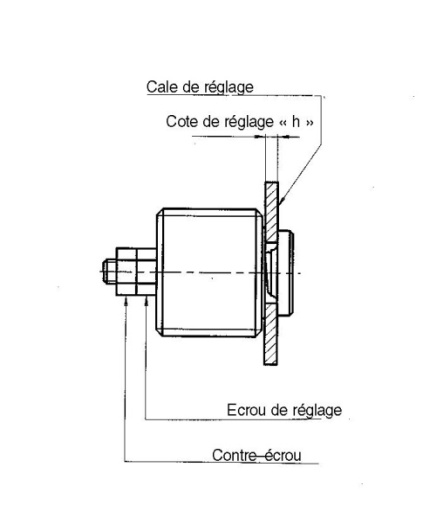 Courbes de réglage « h »La courbe de réglage sert de valeur de référence dans le cas d’une lente augmentation de débit et une viscosité cinématique du fluide hydraulique de 34 mm2/sBornesCommentairesPotentio-mètresCommentairesDELCommentaires1Alimentation 24V DCP1Rampe d’accélération voie AL1Entrée commande interne 1 voie A activée2Alimentation 24V DCP2Entrée commande interne 1   voie AL2Entrée commande interne 2  voie A activée3Alimentation 0V DCP3Entrée commande interne 2   voie AL3Entrée commande interne 1  voie B activée4Alimentation 0V DCP4Rampe d’accélération voie BL4Entrée commande interne 2  voie B activée5Entrée commande interne 1    voie AP5Entrée commande interne 1   voie BL5Sortie voie A activée6Entrée commande interne 2    voie AP6Entrée commande interne 2   voie BL6Sortie voie B activée7RéserveP7Centrage du tiroir8Entrée commande interne 1    voie BP8Courant maxi voie A9Entrée commande interne 2    voie BP9Courant maxi voie B10Réserve P10Rampe de décélération voie A11Sortie voie B vers solénoïde proportionnelP11Rampe de décélération voie B12Sortie voie B vers solénoïde proportionnel13Sortie voie A vers solénoïde proportionnel14Sortie voie A vers solénoïde proportionnel